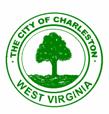 Charleston Historic Landmarks CommissionAgenda3:00 p.m., February 16, 2017City Service Center Conference Room915 Quarrier StreetItems for ReviewCOA-17-0156Application of Karen and Brad McElhinny requesting a Certificate of Appropriateness in order to enclose an existing porch on the rear of the property located at 1564 Quarrier Street.Minor Work PermitsDiscussion ItemsEEHD Design GuidelinesApproval of minutes of November 17, 2016 hearing.Next meeting is March 16, 2017. 